			Les salons et JPO – Parcoursup 2023	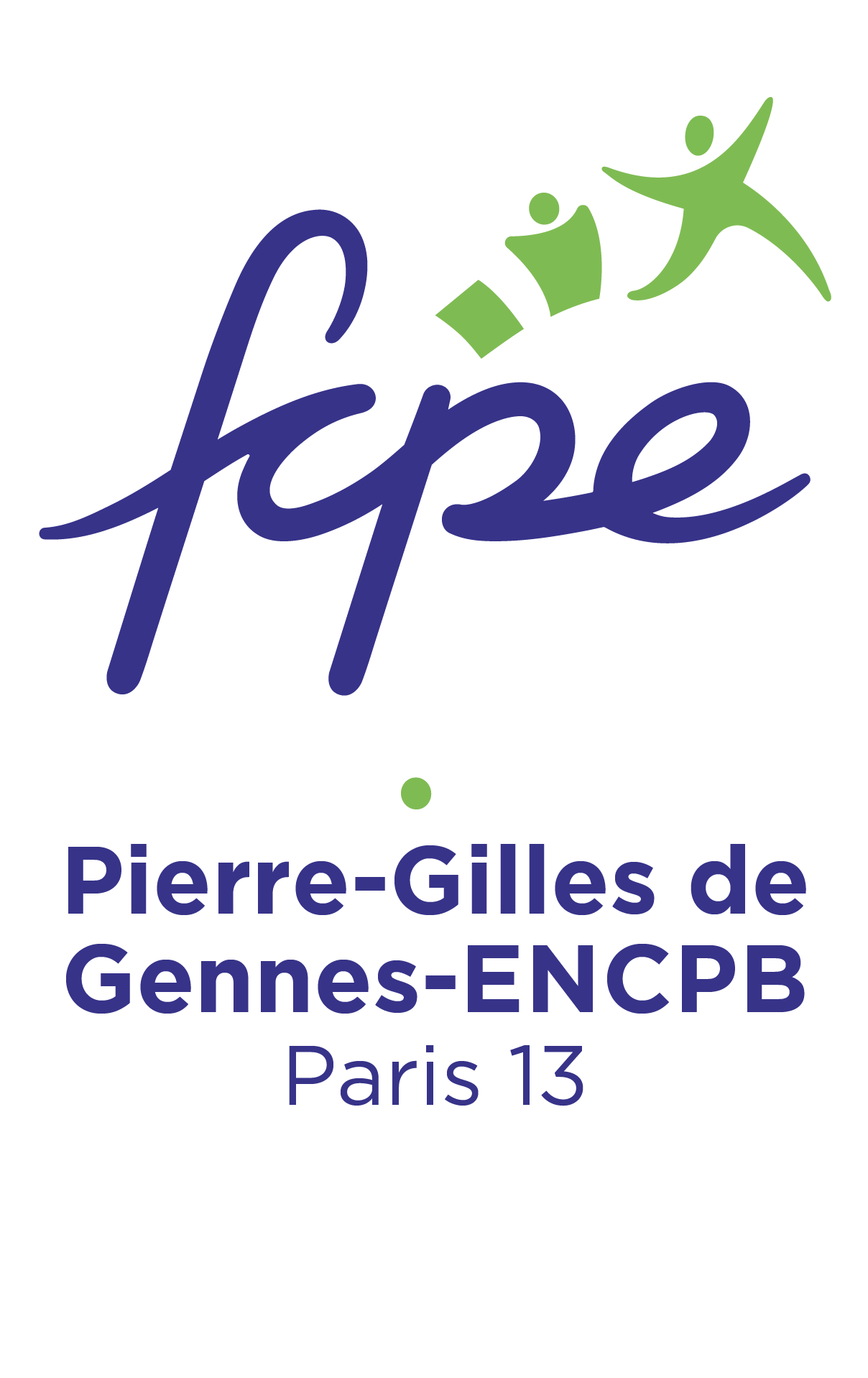 Salons généralistes :- Salon européen de l’Éducation (comprenant le salon de l’ONISEP, le salon de l’Etudiant et l’Aventure des métiers), du 25 au 27 novembre, Porte de Versailles 		https://salon-education.com/ et https://salon.onisep.fr/ - Le salon officiel PostBac Ile de France, Les 6 et 7 janvier à la Halle de la Villette		https://www.reussirpostbac.fr/- Les salons de l’Etudiant	3-4-5 février, Salon du lycéen et de l’étudiant d’Ile de France, Porte de Versailles	17-18 mars, Salon de l’apprentissage et de l’alternance, Porte de Versailles	Et de très nombreux salons thématiques dès le mois d’octobre.		https://www.letudiant.fr/etudes/salons/ville-paris.html- Les salons Studyrama	Plusieurs dates, salons à thème en présentiel ou en visio, nombreuses dates en novembre		https://www.studyrama.com/salonsToutes les dates de ces différents salons et quelques autres sont listées sur le site de l’académie de Versailles : https://www.ac-versailles.fr/article/les-salons-orientation-en-ile-de-france-121513Les JPO dans les établissements :Le site de l’académie de Paris diffuse un tableau avec toutes les JPO des IUT et des Universités d’Ile de France. Pour les filières santé, sciences et techniques : https://pia.ac-paris.fr/portail/jcms/p1_337769/dates-des-journees-portes-ouvertes-2023Le site de l’académie contient aussi un moteur de recherche des JPO des lycées (BTS, prépas…)https://www.ac-paris.fr/jpoSur le site prepa.org, tableau en cours de remplissage sur les JPO dans les lycées avec classes préparatoires : https://prepas.org/index.php?module=Site&voir=lycee_academie&acad=19&academie=PARISMoteur de recherche sur le site de l’Onisep : https://www.onisep.fr/Choisir-mes-etudes/apres-le-bac/les-journees-portes-ouvertes-2022-2023-dans-l-enseignement-superieurJPOs des deux grosses universités parisiennes :1. Sorbonne Université https://www.sorbonne-universite.fr/jpo2023 (Médecine – Campus Pitié-Salpêtrière, Lettres – Campus Malherbes, Sciences et Ingénierie – Campus Jussieu) : le samedi 4 février 20232. Université de Paris : https://u-paris.fr/portes-ouvertes/  	28 janvier : Étudier à Université de Paris								4 février :Santé & Sociétés et Humanités								11 février : Sciences et IPGPA noter aussi : → la FCPE Paris est partenaire de la fondation CGénial pour la « Semaine des metiers » en ligne du 12 au 16 décembre : https://www.fcpe75.org/la-semaine-des-metiers/→ se former avec les mooc de l’orientation : https://www.mooc-orientation.fr/Mise à jour  du 19/11/2022